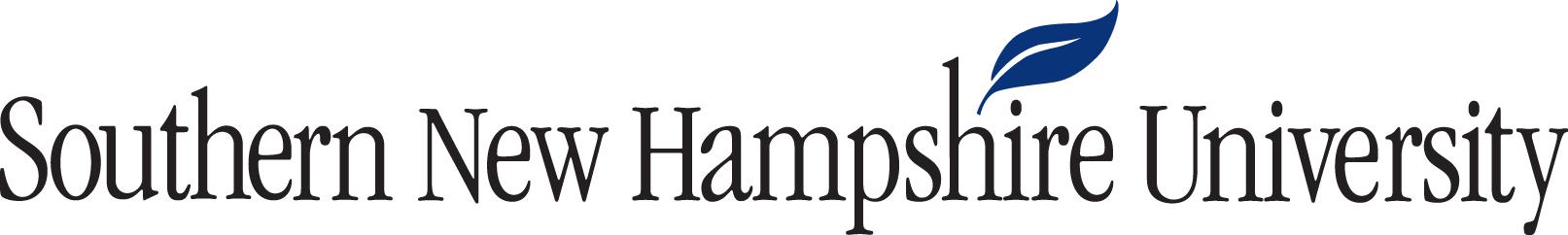 SNHU 107 Final Project II: Academic Success Plan TemplateThis template can be customized to your liking, but all sections are required in order to receive scores on the critical elements of the Final Project II Rubric. If you wish to use a modified template, have your instructor approve an early draft.Name: Student ID: Program(s) of Study (Major): Anticipated Graduation Date: Section I: Time Management PlanTime Management Plan: Sample Weekly TimetableUse the table below to input the following:Common, non-school-related commitments. These may include sleep—yes, scheduling your sleep is important—work schedules, meals and meal preparation, community activities, social commitments, and so on.Dedicated time for study and assignments in your courses. Keep in mind that you should plan on 14–15 hours per week for each course in which you are enrolled. Try to be specific about how you will use your school time (e.g., “prepare discussion post,” “complete module reading,” “plan for weekly assignments,” “check in with instructor”). You may wish to use the assignments for the next module in this example.You can split up the hours below into smaller increments by clicking in the table and adding a row above or below any of the cells.Sample Time ScheduleTime Management Plan: Identify Black HolesAfter completing the sample weekly schedule above, take a moment to reflect on the possible “black holes” that may impact your time schedule (e.g., unplanned appointments, procrastination, Facebook or other social networking sites, interruptions with children). As your textbook noted, ". . . most people find that they're spending time on a lot of activities that just don't matter very much" (Feldman, 2014, p. 36). In the section below, identify one or two black holes and provide a brief description (one to two paragraphs, using complete sentences) on how the black hole may impact your schedule and how you will reduce disruptions.Black Holes Reflection: Section II: Academic Mission Statement and GoalsRevision of Mission Statement and Academic GoalsBelow, include a revision of your academic mission statement and short-term goals from Final Project I, which you submitted in Module Five. Use your “how to use rubric feedback for growth” skills, and make sure you are considering the feedback you received from your instructor. Also be sure to clean up any written errors in the submission. If you wish to refocus your mission statement, you are encouraged to do so here. Revised Mission Statement: Revised Academic Goals:Section III: Social, Motivational, and Academic Support StrategiesStrategy or Amenity Alignment and ImportanceAs you consider your mission statement, academic goals, and time management plan, identify three specific strategies or amenities (resources) you are going to utilize to help accomplish your goals. Consult the “Academic Support” menu link in your course for assistance identifying appropriate strategies or amenities.For each strategy or resource, explore the following:Identify the strategy or amenity and how it aligns with your mission statement, academic goals, and time management plan assignments.Why is this strategy or amenity important for your academic success in an online environment? How will this help you address your specific social, motivational, and/or academic needs? Name of Strategy or Amenity One: How it aligns with your mission statement, academic goals, and time management plan assignments: Why it is important to your academic success in an online environment: Name of Strategy or Amenity Two: How it aligns with your mission statement, academic goals, and time management plan assignments: Why it is important to your academic success in an online environment: Name of Strategy or Amenity Three: How it aligns with your mission statement, academic goals, and time management plan assignments: Why it is important to your academic success in an online environment: Section IV: Ownership of Online SuccessOwnership of Online Success: Ownership and MeasurementUsing the same strategies and amenities you identified above in section III, answer the following:You have identified three specific strategies or amenities that will help you on your path to success. Now, think about your personal ownership of the use of the strategy or amenity and its importance to your academic, social, and/or motivational success or needs in an online environment. Describe your plan to utilize the social, motivational and academic support strategies. Consider some of the topics we discussed during the course such as grit and communication skills in your response.Now that you have identified your strategies and amenities and connected their use to your personal goals and needs, how will you measure your own success in planning to use these strategies or amenities? For instance, if you commit to using the SNHU Writing Center, a measurement of success might be successfully setting up a writing appointment at the beginning of your next term (or every term) to discuss support. How will you identify if you are using the strategies and amenities successfully?Name of Strategy or Amenity One: How will your ownership of this strategy or amenity support your success in an online environment? Explain: How will you measure your own success in using this strategy? Explain: Name of Strategy or Amenity Two: How will your ownership of this strategy or amenity support your success in an online environment? Explain: How will you measure your own success in using this strategy? Explain: Name of Strategy or Amenity Three: How will your ownership of this strategy or amenity support your success in an online environment? Explain: How will you measure your own success in using this strategy? Explain: TIME BLOCKMONDAYTUESDAYWEDNESDAYTHURSDAYFRIDAYSATURDAYSUNDAY5:00–6:00 a.m.6:00–7:00 a.m.7:00–8:00 a.m.8:00–9:00 a.m.9:00–10:00 a.m.10:00–11:00 a.m.11:00–12:00 p.m.12:00–1:00 p.m.1:00–2:00 p.m.2:00–3:00 p.m.3:00–4:00 p.m.4:00–5:00 p.m.5:00–6:00 p.m.6:00–7:00 p.m.7:00–8:00 p.m.8:00–9:00 p.m.9:00–10:00 p.m.10:00–11:00 p.m.11:00–12:00 a.m.12:00–1:00 a.m.1:00–2:00 a.m.2:00–3:00 a.m.3:00–4:00 a.m.4:00–5:00 a.m.